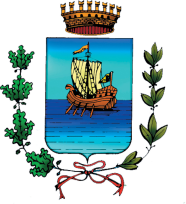 Comune di Portoferraio(Provincia di Livorno)Oggetto: Avviso di attivazione procedura per adozione codice di comportamento dei dipendenti.    AVVISO PUBBLICOQuesta Amministrazione sta provvedendo ad adottare il codice di comportamento dei dipendenti   come previsto dall’art. 54 del D. Lgs. 165 del 30/03/2001. Sulla home page del  sito istituzionale del Comune di Portoferraio è pubblicata la bozza del codice di comportamento dei dipendenti.    Allo scopo di coinvolgere tutti i portatori di interesse, interni ed esterni all’Amministrazione, si invitano gli stessi a formulare eventuali osservazioni, proposte ed integrazioni, per le quali si pubblica uno schema di comunicazione – di cui si terrà conto qualora pertinenti ed utili all’Amministrazione nella stesura definitiva del codice – entro e non oltre il 5 gennaio 2020, inoltrandole al Comune di Portoferraio secondo le seguenti modalità:   a mezzo posta elettronica al seguente indirizzo: segretario generale@comune.portoferraio.li.ita mezzo posta elettronica certificata al seguente indirizzo: ___________________tramite consegna diretta c/o il  Municipio,  Ufficio Protocollo  Piazza Ageno n., piano primo.  Il Codice di comportamento nazionale è disponibile alla sezione Amministrazione Trasparente- sotto sezione Disposizioni Generali / Atti generali   Ringraziando anticipatamente per la collaborazione, si porgono cordiali saluti. Il Segretario Generale            Responsabile della Prevenzione della                Corruzione e della Trasparenza      Rossano Mancusi 